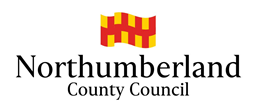 LOCAL GOVERNMENT (MISCELLANEOUS PROVISIONS) ACT 1982APPLICATION AND SUPPORTING INFORMATION IN CONNECTION WITHGRANT/RENEWAL OF STREET TRADING CONSENTI enclose the appropriate fee of £      with this application, which I note is not refundable if my application is refused. I/We                                                 HEREBY APPLY for the grant/renewal of a Street Trading Consent in accordance with Section 3 of and Schedule 4 to the Local Government (Miscellaneous Provisions) Act 1982.Please complete all sections of this form in BLOCK CAPITALS	*Delete where applicableI declare that I/we have checked the information given on this application form and to the best of my/our knowledge and belief it is correct.I/We am/are aware of the Council’s Standard Conditions applicable to all Street Trading Consents and agree to comply with them.Signature of applicant(s)	……………………………………       Date …………………………Please send your completed application form and self-declaration form to:Licensing@northumberland.gov.ukLicensing Office Northumberland County CouncilHousing and Public ProtectionStakeford DepotEast View StakefordNorthumberlandNE62 5TRFeesStreet Trading Consents will normally be issued for one of the following periods:Payment link, once payment made please forward the receipt, application and documents to licensing@northumberland.gov.ukhttps://paymentportal.northumberland.gov.uk/Payment/NCC/Misc/Renewal1.(a)Full forename(s) and surname(s) of applicant(s)  (Please state Mr/Mrs/Miss)(a)(b)Address(es) of applicant(s)(b)(c)Date(s) of birth(c)(d)Telephone Number(d)(e)Email Address(es)(e)(f)Trading Name(f)2.(a)Full details of site(s) on which you (a)wish to trade.(NB - Please enclose an Ordnance Survey map clearly showing the site)(b)If your application is for several parish(es) (e.g. ice cream trader) in which do you wish to trade?(b)c)Approval of land owner3.(a)Is this application for the whole Consent Year (i.e. 1st April to 31st March)(a)YES/NO(b)If no, please state what period.(b)(c)What days do you propose to trade?(c)(d)During what hours?(d)4.(a)Do you hold  a current Street Trading Consent?(a)YES/NO(b)If so, for which site?(b)(c)When was the Consent granted?(c)(d)When does the Consent expire?(d)5.What articles do you wish to trade in?What articles do you wish to trade in?(Please give full details)(Please give full details)6.Full details of vehicle, stall or container to Full details of vehicle, stall or container to be used in connection with trading. be used in connection with trading. Please include:-  full description, dimensions Please include:-  full description, dimensions and vehicle registration number.and vehicle registration number.7.(a)Have you ever been refused a Street(a)YES/NOTrading Consent in this or any other area?(b)If yes, please give details.(b)Street TradingStatic trader6 months  400.00Annual licence  750.00Mobile trader6 months  550.00Annual licence1000.00